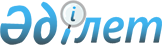 О внесении изменений в решение областного маслихата (ХХХII сессия, III созыв) от 12 декабря 2006 года N 99/22 "Об областном бюджете на 2007 год"
					
			Утративший силу
			
			
		
					Решение Павлодарского областного маслихата от 14 декабря 2007 года N 38/3. Зарегистрировано департаментом юстиции Павлодарской области 21 декабря 2007 года N 3098. Утратило силу в связи с истечением срока действия (письмо Департамента юстиции Павлодарской области от 18 марта 2009 года N 4-06/1966).

Сноска. Утратило силу в связи с истечением срока действия (письмо Департамента юстиции Павлодарской области от 18 марта 2009 года N 4-06/1966).       В соответствии с подпунктом 1) пункта 1 статьи 6 Закона Республики Казахстан "О местном государственном управлении в Республике Казахстан", подпунктом 1) пункта 2 статьи 111 Бюджетного Кодекса Республики Казахстан от 24 апреля 2004 года областной маслихат РЕШИЛ: 

      1. Внести в решение областного маслихата (XXII сессия, III созыв) от 12 декабря 2006 года N 99/22 "Об областном бюджете на 2007 год" (зарегистрированное в государственном реестре за N 3076 от 12 декабря 2006 года, опубликованное в газете "Сарыарка самалы" от 28 декабря 2006 года N 150, в газете "Звезда Прииртышья" от 26 декабря 2006 года N 148) с внесенными изменениями и дополнениями решением областного маслихата (XXIII сессия, III созыв) от 23 января 2007 года N 3/23 "О внесении изменений и дополнений в решение областного маслихата (XXII сессия, III созыв) от 12 декабря 2006 года N 99/22 "Об областном бюджете на 2007 год" (зарегистрированное в государственном реестре за N 3078 от 23 января 2007 года, опубликованное в газете "Сарыарка самалы" от 1 февраля 2007 года N 13, в газете "Звезда Прииртышья" от 3 февраля 2007 года N 14), решением областного маслихата (XXIV сессия, III созыв) от 13 апреля 2007 года N 17/24 "О внесении изменений и дополнений в решение областного маслихата (XXII сессия, III созыв) от 12 декабря 2006 года N 99/22 "Об областном бюджете на 2007 год" (зарегистрированное в государственном реестре за N 3083 от 17 апреля 2007 года, опубликованное в газете "Сарыарка самалы" от 17 мая 2007 года N57, в газете "Звезда Прииртышья" от 28 апреля 2007 года N 48), решением областного маслихата (XXVI сессия, III созыв) от 13 июля 2007 года  55/26 "О внесении изменений и дополнений в решение областного маслихата (XXII сессия, III созыв) от 12 декабря 2006 года N 99/22 "Об областном бюджете на 2007 год"  (зарегистрированное в государственном реестре за N 3089 от 16 июля 2007 года, опубликованное в газете "Сарыарка самалы" от 9 августа 2007 года N 93, в газете "Звезда Прииртышья" от 28 июля 2007 года N 87), решением областного маслихата (II сессия, IV созыв) от 19 октября 2007 года 10/2 "О внесении изменений и дополнений в решение областного маслихата (XXII сессия, III созыв) от 12 декабря 2006 года N 99/22 "Об областном бюджете на 2007 год" (зарегистрированное в государственном реестре за N 3095 от 22 октября 2007 года, опубликованное в газете "Сарыарка самалы" от 6 ноября 2007 года N128, в газете "Звезда Прииртышья" от 2 ноября 2007 года N 126) следующие изменения: 

      пункт 1 указанного решения изложить в следующей редакции: 

      "1. Утвердить областной бюджет на 2007 год согласно приложению 1 в следующих объемах: 

      1) доходы - 44727283 тысячи тенге, в том числе по: 

      налоговым поступлениям - 14851259 тысяч тенге; 

      неналоговым поступлениям - 135524 тысячи тенге; 

      поступлениям от продажи основного капитала - 360 тысяч тенге; 

      поступлениям трансфертов - 29740140 тысяч тенге; 

      2) затраты - 44821240 тысяч тенге; 

      3) операционное сальдо - - 93957 тысяч тенге; 

      4) чистое бюджетное кредитование -  1340757 тысяч тенге, в том числе: 

      бюджетные кредиты - 1026748 тысяч тенге; 

      погашение бюджетных кредитов -  2367505 тысяч тенге; 

      5) сальдо по операциям с финансовыми активами - - 239875 тысяч тенге, в том числе: 

      приобретение финансовых активов - 248407 тысяч тенге; 

      поступления от продажи финансовых активов государства - 488282 тысячи тенге; 

      6) профицит бюджета - 1486675 тысяч тенге; 

      7) использование профицита бюджета - 1486675 тысяч тенге, в том числе: 

      поступление займов - 730000 тысяч тенге; 

      погашение займов - 2622219 тысяч тенге; 

      движение остатков бюджетных средств - 405544 тысячи тенге. "; 

      в пункте 9-1 указанного решения цифры "5628" заменить цифрами "5519"; 

      в пункте 16-1 указанного решения цифры "878154" заменить цифрами "862983"; 

      в пункте 17 указанного решения цифры "277983" заменить цифрами "267983"; 

      в пункте 18 указанного решения цифры "35165" заменить цифрами "45165"; 

      приложения 1, 25, 28 к указанному решению изложить в новой редакции согласно приложениям 1, 2, 3  к настоящему решению. 

      2. Настоящее решение вводится в действие с 1 января 2007 года. 

      3. Контроль за выполнением настоящего решения возложить на постоянную комиссию Павлодарского областного маслихата по экономике и бюджету. Председатель сессии  Р. Гафуров 

Приложение 1                  

к решению Павлодарского областного  маслихата    

(III сессия, IV созыв) от 14 декабря 2007 года N 38/3 

"О внесении изменений в решение областного маслихата 

(XXII сессия, III созыв)от 12 декабря 2006 года N 99/22 

"Об областном бюджете на 2007 год"       Приложение 1                

к решению Павлодарского областного маслихата 

(XXII сессия, III созыв) от 12 декабря 2006 года 

N 99/22 "Об областном бюджете на 2007 год"   Областной бюджет на 2007 год 

(с изменениями)      

Приложение 2                

к решению Павлодарского областного маслихата   

(III сессия, IV созыв) от 14 декабря 2007 года N 38/3 

"О внесении изменений в решение областного маслихата 

(XXII сессия, III созыв)от 12 декабря 2006 года N 99/22 

"Об областном бюджете на 2007 год"      Приложение 25               

к решению Павлодарского областного маслихата  

(XXII сессия, III созыв) от 12 декабря 2006 года 

N 99/22 "Об областном бюджете на 2007 год"    Распределение сумм целевых текущих трансфертов бюджетам 

районов и городов на организацию питания, проживания и подвоза 

детей к пунктам тестирования| 

(с изменениями) 

Приложение 3                 

к решению Павлодарского областного маслихата    

(III сессия, IV созыв) от 14 декабря 2007 года N 38/3 

"О внесении изменений в решение областного маслихата 

(XXII сессия, III созыв) от 12 декабря 2006 года N 99/22 

"Об областном бюджете на 2007 год"        Приложение 28               

к решению Павлодарского областного маслихата 

(XXII сессия, III созыв) от 12 декабря 2006 года 

N 99/22 "Об областном бюджете на 2007 год"   Распределение сумм целевых трансфертов на развитие бюджетам районов 

и городов на развитие системы водоснабжения 

(с изменениями) 
					© 2012. РГП на ПХВ «Институт законодательства и правовой информации Республики Казахстан» Министерства юстиции Республики Казахстан
				Категория Категория Категория Категория Сумма 

(тыс. тенге) 
Класс               Наименование Класс               Наименование Класс               Наименование Подкласс                           Подкласс                           1 
2 
3 
4 
5 
I. ДОХОДЫ 
44 727 283 1 
Налоговые поступления 14 851 259 03 
Социальный налог 12 624 532 1 Социальный налог 12 624 532 05 
Внутренние налоги на товары, работы и услуги 2 226 727 3 Поступления за использование природных и других ресурсов 2 226 727 2 
Неналоговые поступления 135 524 01 
Доходы от государственной собственности 25 361 1 Поступления части чистого дохода государственных предприятий 3 774 4 Доходы на доли участия в юридических лицах, находящиеся в государственной собственности 852 5 Доходы от аренды имущества, находящегося в государственной собственности 6 572 7 Вознаграждения (интересы) по кредитам, выданным из государственного бюджета 14 163 04 
Штрафы, пеня, санкции, взыскания, налагаемые государственными учреждениями, финансируемыми из государственного бюджета, а также содержащимися и финансируемыми из бюджета (сметы расходов) Национального Банка Республики Казахстан 106 948 1 Штрафы, пеня, санкции, взыскания, налагаемые государственными учреждениями, финансируемыми из государственного бюджета, а также содержащимися и финансируемыми из бюджета (сметы расходов) Национального Банка Республики Казахстан 106 948 06 
Прочие неналоговые поступления 3 215 1 Прочие неналоговые поступления 3 215 3 
Поступления от продажи основного капитала 360 01 
Продажа государственного имущества, закрепленного за государственными учреждениями 360 1 Продажа государственного имущества, закрепленного за государственными учреждениями 360 4 
Поступления трансфертов 29 740 140 01 
Трансферты из нижестоящих органов государственного управления 10 593 403 2 Тансферты из районных (городских) бюджетов 10 593 403 02 Трансферты из вышестоящих органов государственного управления 19 146 737 1 Трансферты из республиканского бюджета 19 146 737 Функциональная группа Функциональная группа Функциональная группа Функциональная группа Функциональная группа Сумма 
(тыс. тенге) 
Функциональная подгруппа Наименование Функциональная подгруппа Наименование Функциональная подгруппа Наименование Функциональная подгруппа Наименование Администратор бюджетных программ Администратор бюджетных программ Администратор бюджетных программ Программа Программа 1 
2 
3 
4 
5 
6 
II. ЗАТРАТЫ 
44 821 240  1 Государственные услуги общего характера 1 681 209 01 Представительные, исполнительные и другие органы, выполняющие общие функции государственного управления 643 802 110 Аппарат маслихата области 31 579 001 Обеспечение деятельности маслихата области 30 884 002 Создание информационных систем 695 120 Аппарат акима области 612 223 001 Обеспечение деятельности акима области 483 302 002 Создание информационных систем 128 921 02 Финансовая  деятельность 919 743 257 Департамент (Управление) финансов области 919 743 001 Обеспечение деятельности Департамента (Управления) финансов 69 710 009 Организация приватизации коммунальной собственности 4 278 010 Учет, хранение, оценка и реализация имущества, поступившего в коммунальную собственность 77 113 Трансферты из местных бюджетов 845 678 05 Планирование и статистическая деятельность 117 664 258 Департамент (Управление) экономики и бюджетного планирования области 117 664 001 Обеспечение деятельности Департамента (Управления) экономики и бюджетного планирования 96 585 002 Создание информационных систем 21 079  2 Оборона 105 760 01 Военные нужды 11 188 250 Департамент (Управление) по мобилизационной подготовке, гражданской обороне, организации предупреждения и ликвидации аварий и стихийных бедствий области 11 188 003 Мероприятия в рамках исполнения всеобщей воинской обязанности 11 188 02 Организация работы по чрезвычайным ситуациям 94 572 250 Департамент (Управление) по мобилизационной подготовке, гражданской обороне, организации предупреждения и ликвидации аварий и стихийных бедствий области 91 572 001 Обеспечение деятельности Департамента (Управления) по мобилизационной подготовке, гражданской обороне и организации предупреждения и ликвидации аварий и стихийных бедствий 28 413 005 Мобилизационная подготовка и мобилизация областного масштаба 10 858 006 Предупреждение и ликвидация чрезвычайных ситуаций областного масштаба 52 301 271 Департамент (Управление) строительства области 3 000 002 Развитие объектов мобилизационной подготовки и чрезвычайных ситуаций 3 000  3 Общественный порядок, безопасность, правовая, судебная, уголовно-исполнительная деятельность 2 124 932 01 Правоохранительная деятельность 2 124 932 252 Исполнительный орган внутренних дел, финансируемый из областного бюджета 2 124 932 001 Обеспечение деятельности исполнительного органа внутренних дел, финансируемого из областного бюджета 2 015 904 002 Охрана общественного порядка и обеспечение общественной безопасности на территории области 107 527 003 Поощрение граждан, участвующих в охране общественного порядка 1 501  4 Образование 8 351 386 02 Начальное общее, основное общее, среднее общее образование 3 152 085 260 Управление (Отдел) физической культуры и спорта области 678 036 006 Дополнительное образование для детей и юношества по спорту 553 600 007 Общеобразовательное обучение  одаренных в спорте детей  в специализированных организациях образования 124 436 261 Департамент (Управление) образования области 2 474 049 003 Общеобразовательное обучение по специальным образовательным программам 601 295 004 Информатизация системы среднего образования 96 751 005 Приобретение и доставка учебников, учебно-методических комплексов  для государственных областных организаций образования 83 895 006 Общеобразовательное обучение одаренных детей в специализированных организациях образования 1 022 302 007 Проведение школьных олимпиад и внешкольных мероприятий областного масштаба 146 490 017 Целевые текущие трансферты бюджетам  районов (городов областного значения) на обеспечение содержания типовых штатов государственных учреждений общего среднего образования 438 487 019 Целевые текущие трансферты бюджетам  районов (городов областного значения) на подключение к Интернету и оплату трафика государственных учреждений среднего общего образования 23 100 022 Целевые текущие трансферты бюджетам районов (городов областного значения) на организацию питания, проживания и подвоза детей к пунктам тестирования 5 519 025 Внедрение новых технологий государственной системы в сфере образования 53 425 026 Целевые текущие  трансферты бюджетам районов (городов областного значения)  на внедрение новых технологий государственной системы в сфере  образования 2 785 03 Начальное профессиональное образование 965 759 261 Департамент (Управление) образования области 965 759 008 Начальное профессиональное образование 965 759 04 Среднее профессиональное образование 662 814 253 Департамент (Управление) здравоохранения области 66 793 002 Подготовка специалистов со средним профессиональным образованием 66 793 261 Департамент (Управление) образования области 596 021 009 Подготовка специалистов со средним профессиональным образованием 596 021 05 Дополнительное профессиональное образование 143 201 252 Исполнительный орган внутренних дел, финансируемый из областного бюджета 20 167 007 Повышение квалификации и переподготовка кадров 20 167 253 Департамент (Управление) здравоохранения области 29 138 003 Повышение квалификации и переподготовка кадров 29 138 261 Департамент (Управление) образования области 93 896 010 Повышение квалификации и переподготовка кадров 93 896 09 Прочие услуги в области образования 3 427 527 261 Департамент (Управление) образования области 610 962 001 Обеспечение деятельности Департамента (Управления) образования 108 927 011 Обследование психического здоровья детей и подростков и оказание психолого-медико-педагогической консультативной помощи населению 61 585 014 Целевые трансферты на развитие бюджетам районов (городов областного значения) на развитие человеческого капитала в рамках электронного правительства 4 020 018 Целевые текущие трансферты бюджетам  районов (городов областного значения) на содержание вновь вводимых объектов образования 81 870 113 Трансферты из местных бюджетов 275 079 116 Развитие человеческого капитала в рамках электронного правительства 79 481 271 Департамент (Управление) строительства области 2 816 565 004 Целевые трансферты на развитие бюджетам районов (городов областного значения ) на строительство и реконструкцию объектов образования 435 000 005 Развитие объектов образования 2 381 565  5 Здравоохранение 14 170 086 01 Больницы широкого профиля 5 376 417 253 Департамент (Управление) здравоохранения области 5 376 417 004 Оказание стационарной медицинской помощи по направлению специалистов первичной медико-санитарной помощи и организаций здравоохранения 5 376 417 02 Охрана здоровья населения 1 090 545 253 Департамент (Управление) здравоохранения области 356 124 005 Производство крови, ее компонентов и препаратов для местных организаций здравоохранения 243 832 006 Охрана материнства и детства 86 893 007 Пропаганда здорового образа жизни 24 681 017 Приобретение тест-систем для проведения дозорного эпидемиологического надзора 718 269 Департамент (Управление) государственного санитарно-эпидемиологического надзора области 734 421 001 Обеспечение деятельности Департамента (Управления) государственного санитарно-эпидемиологического надзора 296 801 002 Санитарно-эпидемиологическое благополучие населения 347 232 007 Централизованный закуп вакцин и других медицинских иммунобиологических препаратов для проведения иммунопрофилактики населения 90 388 03 Специализированная медицинская помощь 2 829 002 253 Департамент (Управление) здравоохранения области 2 829 002 009 Оказание медицинской помощи лицам, страдающим социально значимыми заболеваниями и заболеваниями, представляющими опасность для окружающих 2 437 175 019 Обеспечение больных туберкулезом противотуберкулезными препаратами 71 476 020 Обеспечение больных диабетом  противодиабетическими препаратами 201 069 021 Обеспечение онкологических больных химиопрепаратами 89 514 022 Обеспечение больных с почечной недостаточностью лекарственными средствами, диализаторами, расходными материалами и больных после трансплантации почек лекарственными средствами 29 768 04 Поликлиники 3 425 137 253 Департамент (Управление) здравоохранения области 3 425 137 010 Оказание первичной медико-санитарной помощи населению 3 114 273 014 Обеспечение лекарственными средствами и специализиро-ванными продуктами детского и лечебного питания отдельных категорий населения на амбулаторном уровне 310 864 05 Другие виды медицинской помощи 577 110 253 Департамент (Управление) здравоохранения области 577 110 011 Оказание скорой и неотложной помощи 535 178 012 Оказание медицинской помощи населению в чрезвычайных ситуациях 41 932 09 Прочие услуги в области здравоохранения 871 875 253 Департамент (Управление) здравоохранения области 158 386 001 Обеспечение деятельности Департамента (Управления) здравоохранения 71 873 008 Реализация мероприятий по профилактике и борьбе со СПИД в Республике Казахстан 31 976 013 Проведение патологоанатомического вскрытия 43 968 016 Обеспечение граждан бесплатным или льготным проездом за пределы населенного пункта на лечение 4 752 018 Обеспечение деятельности  информационно-аналитических центров 5 817 271 Департамент (Управление) строительства области 713 489 007 Развитие  объектов здравоохранения 713 489  6 Социальная помощь и социальное обеспечение 1 412 958 01 Социальное обеспечение 842 127 256 Департамент (Управление) координации занятости и социальных  программ области 478 212 002 Социальное обеспечение престарелых и инвалидов общего типа 478 212 261 Департамент (Управление) образования области 363 915 015 Социальное обеспечение сирот, детей, оставшихся без попечения родителей 363 915 02 Социальная помощь 181 353 256 Департамент (Управление) координации занятости и социальных  программ области 181 353 003 Социальная поддержка инвалидов 79 007 005 Целевые текущие трансферты бюджетам районов (городов областного значения) на материальное обеспечение детей-инвалидов, воспитывающихся и обучающихся на дому 14 975 009 Целевые текущие трансферты бюджетам районов ( городов областного значения) на компенсацию повышения тарифа абонентской платы за телефон социально-защищаемым гражданам, являющимся абонентами городских сетей телекоммуникаций 3 200 015 Целевые текущие трансферты бюджетам районов (городов областного значения) для выплаты государственных пособий на детей до18 лет из малообеспеченных семей 55 900 016 Целевые текущие трансферты бюджетам районов (городов областного значения) на обеспечение нуждающихся инвалидов обязательными гигиеническими средствами и предоставление услуг специалистами жестового языка, индивидуальными помощниками в соответствии с индивидуальной программой реабилитации инвалида 28 271 09 Прочие услуги в области социальной помощи и социального обеспечения 389 478 256 Департамент (Управление) координации занятости и социальных программ области 389 478 001 Обеспечение деятельности Департамента (Управления) координации занятости и социальных программ 42 698 011 Оплата услуг по зачислению, выплате и доставке пособий и других социальных выплат 73 113 Трансферты из местных бюджетов 346 707  7 Жилищно-коммунальное хозяйство 1 519 000 01 Жилищное хозяйство 1 140 000 271 Департамент (Управление) строительства области 1 140 000 010 Целевые трансферты на развитие бюджетам районов (городов областного значения) на строительство жилья государственного коммунального жилищного фонда 60 000 012 Целевые трансферты на развитие бюджетам районов (городов областного значения) на развитие и обустройство  инженерно-коммуникационной инфраструктуры 1 080 000 02 Коммунальное хозяйство 379 000 271 Департамент (Управление) строительства области 360 000 013 Целевые трансферты на развитие бюджетам районов (городов областного значения) на развитие коммунального хозяйства 60 000 030 Развитие объектов коммунального хозяйства 300 000 279 Департамент (Управление) энергетики и коммунального хозяйства области 19 000 001 Обеспечение деятельности Департамента (Управления) энергетики и коммунального хозяйства 19 000  8 Культура, спорт, туризм и информационное пространство 2 151 766 01 Деятельность в области культуры 717 576 262 Департамент (Управление) культуры области 717 576 001 Обеспечение деятельности Департамента (Управления) культуры 26 461 003 Поддержка культурно-досуговой работы 221 725 005 Обеспечение сохранности историко-культурного наследия и доступа к ним 110 236 007 Поддержка театрального и музыкального искусства 160 254 113 Трансферты из местных бюджетов 198 900 02 Спорт 1 051 911 260 Управление (Отдел) физической культуры и спорта области 616 398 001 Обеспечение деятельности Управления (Отдела) физической культуры и спорта 26 827 003 Проведение спортивных соревнований на областном уровне 49 391 004 Подготовка и участие членов областных сборных команд по различным видам спорта на республиканских и международных спортивных соревнованиях 514 180 113 Трансферты из местных бюджетов 26 000 271 Департамент (Управление) строительства области 435 513 017 Развитие объектов физической культуры и спорта 48 136 034 Целевые трансферты на развитие бюджетам районов (городов областного значения) на развитие объектов физической культуры и спорта 387 377 03 Информационное пространство 284 884 259 Управление (Отдел) архивов и документации области 67 996 001 Обеспечение деятельности Управления (Отдела) архивов и документации 12 077 002 Обеспечение сохранности архивного фонда 55 919 262 Департамент (Управление) культуры области 53 928 008 Обеспечение функционирования областных библиотек 53 928 263 Департамент (Управление) внутренней политики области 127 734 002 Проведение государственной информационной политики через средства массовой информации 127 734 264 Управление по развитию языков области 35 226 001 Обеспечение деятельности Управления по развитию языков 16 990 002 Развитие государственного языка и других языков народов Казахстана 18 236 04 Туризм 3 739 265 Департамент (Управление) предпринимательства и промышленности области 3 739 005 Регулирование туристской деятельности 3 739 09 Прочие услуги по организации культуры, спорта, туризма  и информационного пространства 93 656 263 Департамент (Управление) внутренней политики области 93 656 001 Обеспечение деятельности Департамента (Управления) внутренней политики 45 471 003 Реализация региональных программ в сфере молодежной политики 48 185  10 Сельское, водное, лесное, рыбное хозяйство, особо охраняемые природные территории, охрана окружающей среды и животного мира, земельные отношения 2 901 660 01 Сельское хозяйство 1 137 822 255 Департамент (Управление) сельского хозяйства области 1 137 822 001 Обеспечение деятельности Департамента (Управления) сельского хозяйства 68 642 002 Поддержка развития семеноводства 30 007 004 Развитие информационно-маркетинговой системы сельского хозяйства 336 005 Проведение процедур банкротства сельскохозяйственных организаций, не находящихся в республиканской собственности 106 010 Поддержка развития животноводства 57 737 011 Удешевление стоимости горюче-смазочных материалов и других товарно-материальных ценностей, необходимых для проведения весенне-полевых и уборочных работ и повышение урожайности и качества продукции растениеводства 541 900 012 Целевые текущие трансферты бюджетам районов (городов областного значения) на передаваемые административные функции в рамках  разграничения полномочий между уровнями государственного управления 12 588 013 Повышение продуктивности и качества продукции животноводства 311 228 014 Субсидирование стоимости услуг  по доставке воды сельскохозяйственным товаропроизводителям 115 278 02 Водное хозяйство 1 281 947 255 Департамент (Управление) сельского хозяйства области 59 143 009 Субсидирование стоимости услуг  по подаче питьевой воды из особо важных групповых систем водоснабжения, являющихся безальтернативными источниками питьевого водоснабжения 59 143 271 Департамент (Управление) строительства области 1 222 804 029 Целевые трансферты на развитие бюджетам районов (городов областного значения) на развитие системы водоснабжения 1 222 804 03 Лесное хозяйство 91 552 254 Департамент (Управление) природных ресурсов и регулирования природопользования области 91 552 005 Охрана, защита, воспроизводство лесов и лесоразведение 91 552 05 Охрана окружающей среды 349 001 254 Департамент (Управление) природных ресурсов и регулирования природопользования области 247 001 001 Обеспечение деятельности Департамента (Управления) природных ресурсов и регулирования природопользования 40 598 008 Проведение мероприятий по охране окружающей среды 206 403 271 Департамент (Управление) строительства области 102 000 022 Развитие объектов охраны окружающей среды 102 000 06 Земельные отношения 41 338 251 Управление земельных отношений области 41 338 001 Обеспечение деятельности Управления земельных отношений 20 147 003 Обеспечение осуществления земельных отношений 166 004 Целевые текущие трансферты бюджетам районов (городов областного значения) на передаваемые административные функции в рамках  разграничения полномочий между уровнями государственного управления 21 025  11 Промышленность, архитектурная, градостроительная и строительная деятельность 195 232 02 Архитектурная, градостроительная и строительная деятельность 195 232 267 Департамент (Управление) государственного архитектурно-строительного контроля области 21 722 001 Обеспечение деятельности Департамента (Управления) государственного архитектурно-строительного контроля 21 722 271 Департамент (Управление) строительства области 132 129 001 Обеспечение деятельности Департамента (Управления) строительства 25 429 113 Трансферты из местных бюджетов 106 700 272 Департамент (Управление) архитектуры и градостроительства области 41 381 001 Обеспечение деятельности Департамента (Управления) архитектуры и градостроительства 27 381 003 Создание информационных систем 14 000  12 Транспорт и коммуникации 1 660 017 01 Автомобильный транспорт 807 234 268 Департамент (Управление) пассажирского транспорта и автомобильных дорог области 807 234 003 Обеспечение функционирования автомобильных дорог 784 034 007 Целевые трансферты на развитие бюджетам  районов (городов областного значения) на развитие транспортной инфраструктуры 23 200 09 Прочие услуги в сфере транспорта и коммуникаций 852 783 268 Департамент (Управление) пассажирского транспорта и автомобильных дорог области 852 783 001 Обеспечение деятельности Департамента (Управления) пассажирского транспорта и автомобильных дорог 28 875 002 Развитие транспортной инфраструктуры 502 510 005 Организация пассажирских перевозок по социально значимым  межрайонным (междугородним) сообщениям 123 298 113 Трансферты из местных бюджетов 198 100  13 Прочие 5 504 764 01 Регулирование экономической деятельности 63 093 265 Департамент (Управление) предпринимательства и промышленности области 63 093 001 Обеспечение деятельности Департамента (Управления) предпринимательства и промышленности 63 093 03 Поддержка предпринимательской деятельности и защита конкуренции 10 529 265 Департамент (Управление) предпринимательства и промышленности области 10 529 009 Целевые текущие трансферты бюджетам районов (городов областного значения) на поддержку предпринимательской деятельности 10 529 09 Прочие 5 431 142 257 Департамент (Управление) финансов области 5 349 158 013 Резерв местного исполнительного органа области на неотложные затраты 45 165 014 Чрезвычайный резерв местного исполнительного органа области для ликвидации чрезвычайных ситуаций природного и техногенного характера 267 983 015 Целевые текущие трансферты бюджетам районов (городов областного значения) на выплату заработной платы государственным служащим, работникам государственных учреждений, не являющимся государственными служащими, и работникам казенных предприятий 4 709 405 016 Резерв местного исполнительного органа области на исполнение обязательств по решениям судов 10 000 019 Целевые текущие трансферты бюджетам районов (городов областного значения) на возмещение потерь поступлений в бюджет 316 605 258 Департамент (Управление) экономики и бюджетного планирования области 59 000 003 Разработка технико-экономического обоснования местных бюджетных инвестиционных проектов (программ) и проведение его экспертизы 59 000 265 Департамент (Управление) предпринимательства и промышленности области 22 984 007 Реализация Стратегии индустриально-инновационного развития 22 984 14 Обслуживание долга 110 861 01 Обслуживание долга 110 861 257 Департамент (Управление) финансов области 110 861 004 Обслуживание долга местных исполнительных органов 110 861 15 Трансферты 2 931 609 01 Трансферты 2 931 609 257 Департамент (Управление) финансов области 2 931 609 007 Субвенции 2 489 393 011 Возврат целевых трансфертов 442 216 III. ОПЕРАЦИОННОЕ САЛЬДО 
-93 957 IV. ЧИСТОЕ БЮДЖЕТНОЕ КРЕДИТОВАНИЕ 
-1 340 757  Бюджетные кредиты 1 026 748 07 Жилищно-коммунальное хозяйство 880 043 01 Жилищное хозяйство 880 043 271 Департамент (Управление) строительства области 880 043 009 Кредитование бюджетов районов (городов областного значения) на строительство жилья 880 043 10 Сельское, водное, лесное, рыбное хозяйство, особо охраняемые природные территории, охрана окружающей среды и животного мира, земельные отношения 146 705 01 Сельское хозяйство 146 705 255 Департамент (Управление) сельского хозяйства области 146 705 003 Кредитование сельхозтоваропроизводителей 146 705  5  Погашение бюджетных кредитов 2 367 505 01 
Погашение бюджетных кредитов 2 367 505 1 Погашение бюджетных кредитов, выданных из государственного бюджета 2 367 505 V. САЛЬДО ПО ОПЕРАЦИЯМ С ФИНАНСОВЫМИ АКТИВАМИ 
-239 875  Приобретение финансовых активов 248 407 13 Прочие 248 407 09 Прочие 248 407 257 Департамент (Управление) финансов области 248 407 005 Формирование или увеличение уставного капитала юридических лиц 248 407  Поступления от продажи финансовых активов государства 488 282 06  Поступления от продажи финансовых активов государства 488 282 01 Поступления от продажи финансовых активов государства 488 282 1 Поступления от продажи финансовых активов внутри страны 488 282 VI.  ДЕФИЦИТ (ПРОФИЦИТ) БЮДЖЕТА 1 486 675 VII.    ФИНАНСИРОВАНИЕ ДЕФИЦИТА  (ИСПОЛЬЗОВАНИЕ  ПРОФИЦИТА) БЮДЖЕТА -1 486 675 07  Поступление займов 730 000 01 
Внутренние государственные займы 730 000 2 Договоры займа 730 000 16  Погашение займов 2 622 219 01 Погашение займов 2 622 219 257 Департамент (Управление) финансов области 2 622 219 008 Погашение долга местного исполнительного органа 2 622 219  8  Движение остатков бюджетных средств 405 544 01 
Остатки бюджетных средств 405 544 1 Свободные остатки бюджетных средств 405 544 N  п/п 
Наименование городов и районов 
Сумма  (тыс. тенге) 
1 Актогайский 480 2 Баянаульский 584 3 Железинский 408 4 Иртышский 429 5 Качирский 573 6 Лебяжинский 262 7 Майский 259 8 Павлодарский 324 9 Успенский 252 10 Щербактинский 446 11 Аксу 595 12 Павлодар 145 13 Экибастуз 762 Всего 5 519 N  п/п 
Наименование городов и районов 
Сумма 

(тыс. тенге) 
1 Железинский 30 673 2 Качирский 252 896 3 Лебяжинский 148 210 4 Щербактинский 130 000 5 Аксу 99 290 6 Экибастуз 201 914 Всего 862 983 